Im Internet findet man viele Informationen zu unterschiedlichen Themen. Um diese Informationen zu finden, gibt es Suchmaschinen. Eine der Bekanntesten ist Google.Unten ist die Suchmaske von Google abgebildet. Füge die folgenden Begriffe ein, welche die verschiedenen Funktionen beschreiben.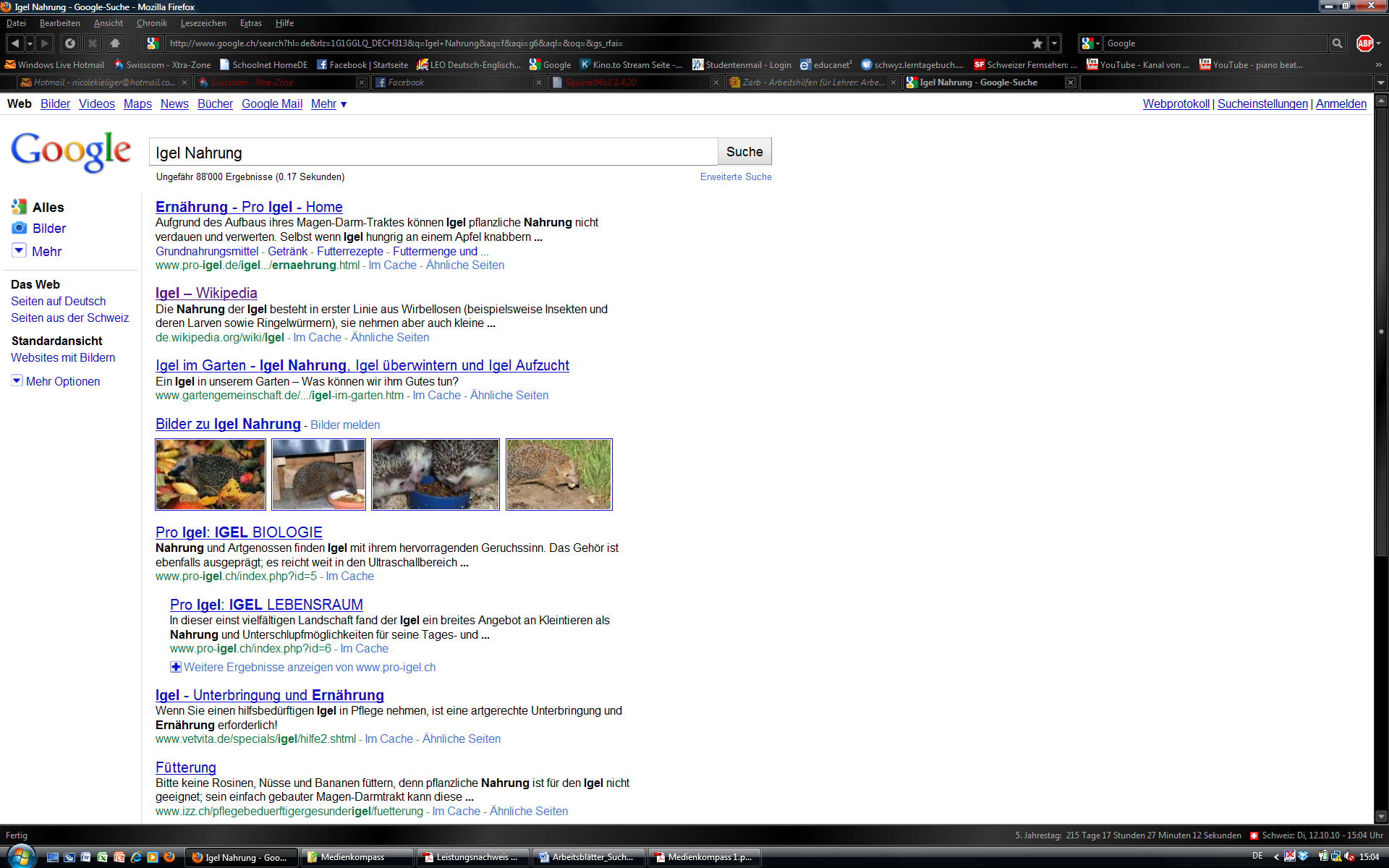 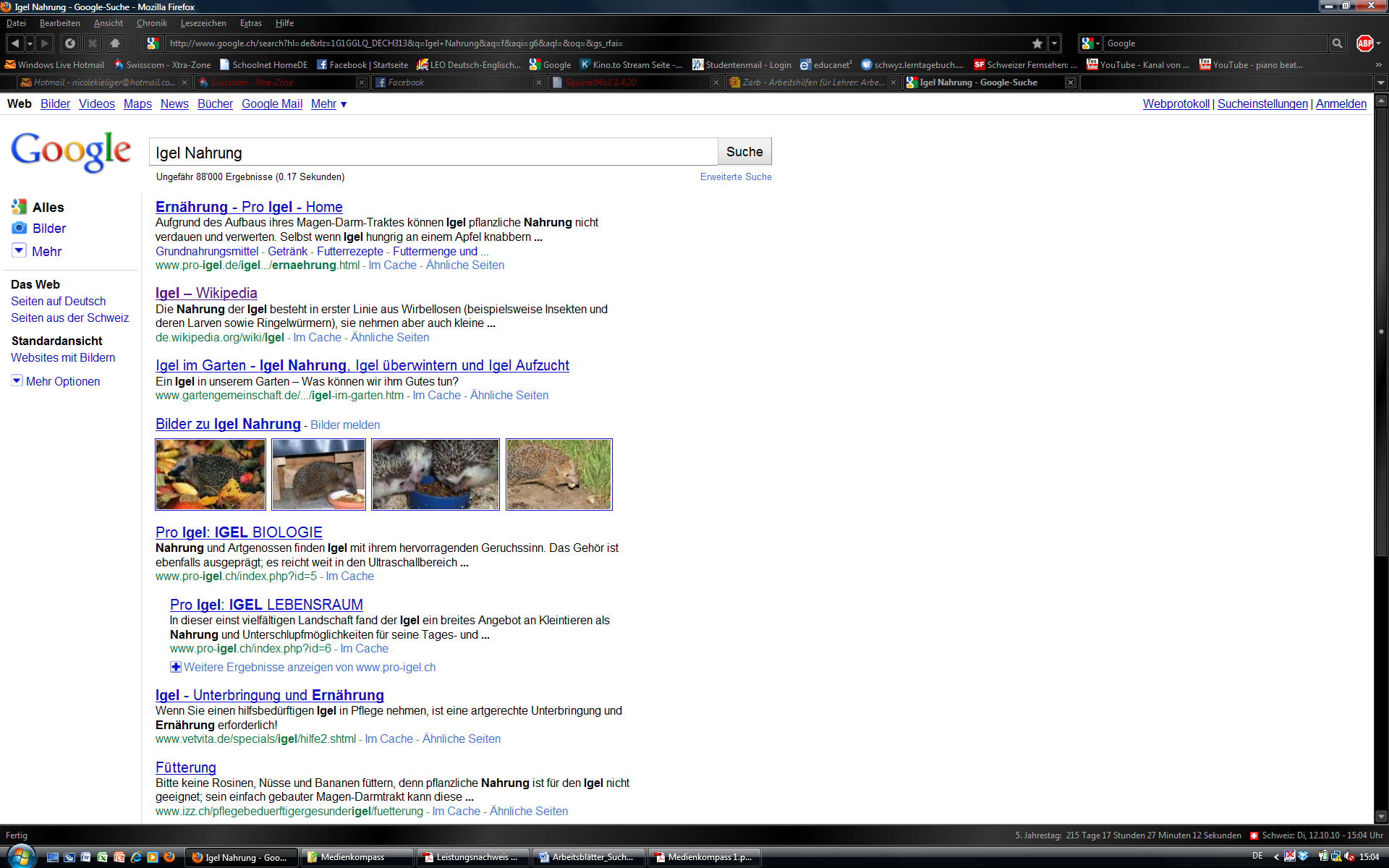 	1. 		2. 		3. 	Im Internet findet man viele Informationen zu unterschiedlichen Themen. Um diese Informationen zu finden, gibt es Suchmaschinen. Eine der Bekanntesten ist Google.Unten ist die Suchmaske von Google abgebildet. Füge die folgenden Begriffe ein, welche die verschiedenen Funktionen beschreiben.	1. Titel der gefundenen Seite		2. Inhalt der Seite		3. Internetadresse (URL)	Vgl. Medienkompass 1 (S. 49)Suche mit GoogleICT2Suche mit Google		LösungenICTL2